Pilot Type 20 Extra Special ChronographUna classe specialeCon la sua imponente cassa in bronzo, la corona zigrinata e facilmente regolabile, i numeri luminescenti e sovradimensionati e il meccanismo El Primero ad alta frequenza, il Pilot Type 20 Extra Special Chronograph di ZENITH ostenta con orgoglio il DNA di una stirpe di conquistatori dell'aria. Nel 2018, questo famoso orologio da aviatore esibisce un look cronografo neo-retro e un nuovo quadrante blu opaco. Completato da un cinturino in nabuk oleato blu e animato dallo stesso spirito avventuroso dei pionieri dell'aviazione che la Manifattura accompagna sin dagli inizi del volo, questo orologio ha tutto per farsi amare. _________________________________________________________________________Caratterizzato da un portamento nobile e una patina vintage, il Pilot Extra Special Chronograph è intriso dell'intrepida tradizione degli eroi dell'aria. Erede naturale degli strumenti di bordo sviluppati da ZENITH, quando l'aeronautica era agli inizi, e noti per la loro precisione, resistenza e straordinaria leggibilità, questo cronografo, dotato di una virile cassa in bronzo, 'motore' El Primero ad alta frequenza e quadrante blu con numeri arabi SLN bianchi (a emissione verde), rispecchia il vigore di questi iconici orologi per l'aviazione.Fusoliera in bronzoL'imponente cassa da 45 mm di diametro, con display luminescente di grandi dimensioni che garantisce una impareggiabile leggibilità, grande corona a vite e pulsanti zigrinati che facilitano la regolazione anche quando si indossano i guanti, è realizzata in bronzo: una lega antimagnetica molto resistente che acquisisce una patina naturale che le conferisce uno straordinario tocco vintage.Il nuovo quadrante blu opaco, sormontato da vetro zaffiro bombato, riprende il carattere dei grandi numeri arabi originali, realizzati da blocchi di Super-LumiNova® SLN C1 bianco (emissione verde) SLN C1. Le lancette sfaccettate luminescenti placcate oro scorrono su questo inconfondibile quadrante, dotato di due contatori e minuteria chemin de fer. Le scritte “Montre d’Aéronef” e “Pilot” ricordano che la Manifattura è stata una dei primi produttori di altimetri e orologi per cabina di pilotaggio agli albori dell'aviazione civile e militare. Un meccanismo sbalorditivoIl cuore di questa cassa in bronzo è un 'motore' noto per la sua leggendaria precisione: El Primero Calibro 4069. Questo movimento cronografo ad alta frequenza con ruota a colonne è un discendente del cronografo di serie più preciso al mondo, sviluppato da ZENITH e presentato nel 1969.Il movimento, che batte alla frequenza di 5Hz e consente di visualizzare il decimo di secondo, presenta ore e minuti centrali, piccoli secondi e funzioni cronografo e garantisce 50 ore di riserva di carica.A ricordo delle sue origini aeronautiche, il fondello solido in titanio raffigura l'aereo pilotato da Louis Blériot nel momento in cui attraversa la Manica nel 1909 con un orologio ZENITH al polso ed il logo ZENITH Flying Instruments e un motivo ispirato alla fusoliera dell'aereo del leggendario pilota francese. Realizzato per esplorare orizzonti lontani, questo Pilot Extra Special è fissato al polso da un cinturino in nabuk oleato blu con fibbia ad ardiglione in titanio. Un orologio bello e audace per gli appassionati di orologi straordinari. PILOT TYPE 20 EXTRA SPECIAL CHRONOGRAPH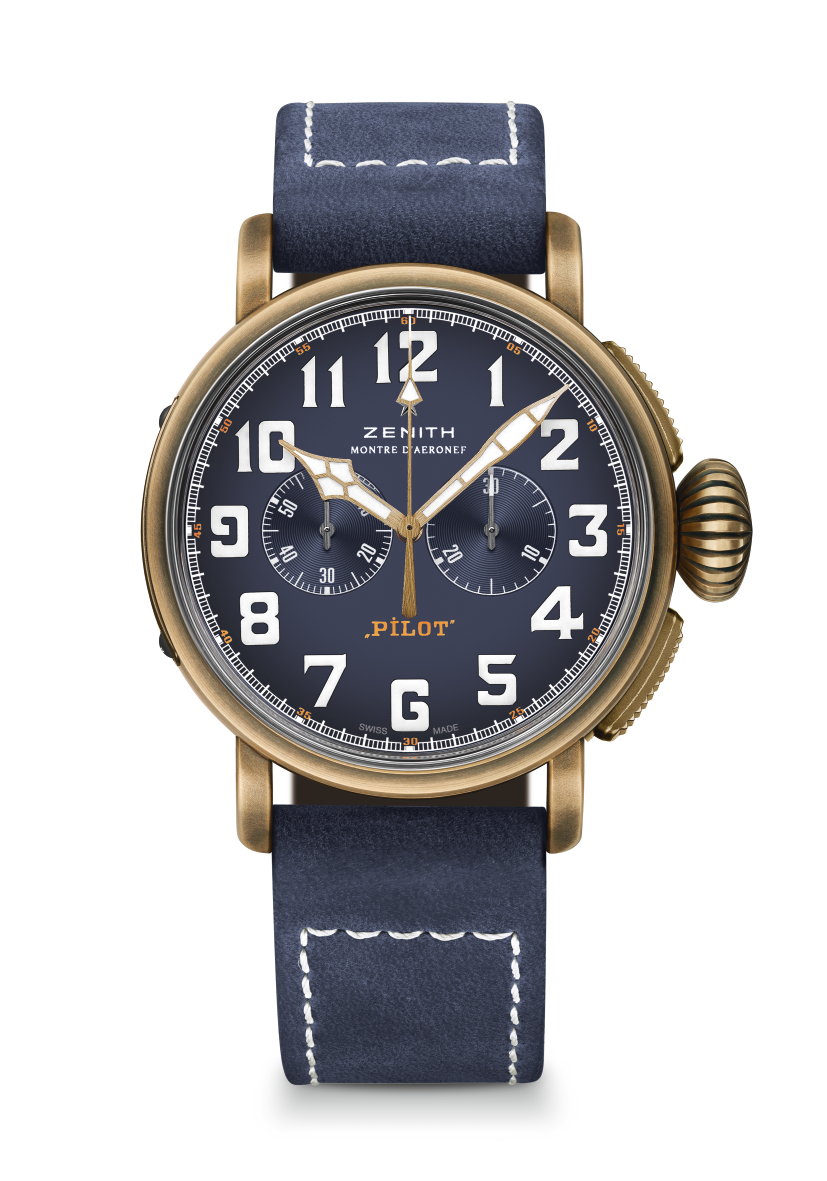 QUADRANTE BLU IN BRONZOCARATTERISTICHE TECNICHEReferenza: 29.2430.4069/57.C808PUNTI PRINCIPALI Cassa in bronzoCronografo automatico El Primero con ruota a colonneFondello inciso con il logo ZENITH Flying Instruments Numeri arabi interamente realizzati con SuperLuminova®MOVIMENTOEl Primero 4069, Automatico Calibro: 13 ¼‘‘‘ (Diametro: 30 mm)Spessore del movimento: 6,6 mmComponenti: 254Rubini: 35Frequenza: 36.000 alt/ora (5Hz)Riserva di carica: min. 50 oreFiniture: Massa oscillante con motivo “Côtes de Genève” FUNZIONIOre e minuti al centroPiccoli secondi a ore 9Cronografo: Lancetta del cronografo al centro e contatore dei 30 minuti a ore 3CASSA, QUADRANTE E LANCETTEDiametro: 45 mmApertura diametro: 37,8 mmSpessore: 14,25 mmVetro: Vetro zaffiro bombato con trattamento antiriflesso sui due latiFondello: Fondello in titanio inciso con il logo ZENITH Flying Instruments Materiale: BronzoImpermeabilità: 10 ATMQuadrante: Blu opaco Indici delle ore: Numeri arabi con SuperLumiNova® bianco SLN C1 Lancette: Placcate oro, sfaccettate e rivestite di SuperLuminova® bianco SLN C1 [Lancette]CINTURINI E FIBBIECinturino: Referenza: 27.00.2321.808Designazione: Cinturino in nabuk oleato blu con fodera di protezione in caucciù Fibbia: Referenza: 27.95.0021.001Designazione: Fibbia ad ardiglione in titanio 